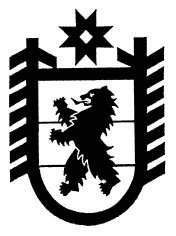  Республика КарелияПряжинский районСовет Эссойльского сельского поселения  XLVI сессия III созываРЕШЕНИЕ № 10от 26 апреля 2017 года                                                                                п.ЭссойлаВ соответствии с Федеральным законом от 06 октября 2003 года №131-ФЗ «Об общих принципах организации местного самоуправления в Российской Федерации», на основании Устава Эссойльского сельского поселения и личного заявления о сложении полномочий Совет Эссойльского сельского поселения  РЕШИЛ:1. Признать утратившим силу решение Совета Эссойльского сельского поселения от 25 апреля 2016 года №9 «Об избрании председателя Совета Эссойльского сельского поселения III созыва». 2. Решение подлежит обнародованию на официальном сайте поселения в информационно-телекоммуникационной сети «Интернет».3. Решение вступает в силу с момента его принятия.Председатель Совета Эссойльского сельского поселения                                             С.Н.ВсеволодоваГлава Эссойльского сельского поселения                                                                    А.И.ОрехановРазослать: дело-1. О признании утратившим силу решенияСовета Эссойльского сельского поселения